MESKALIN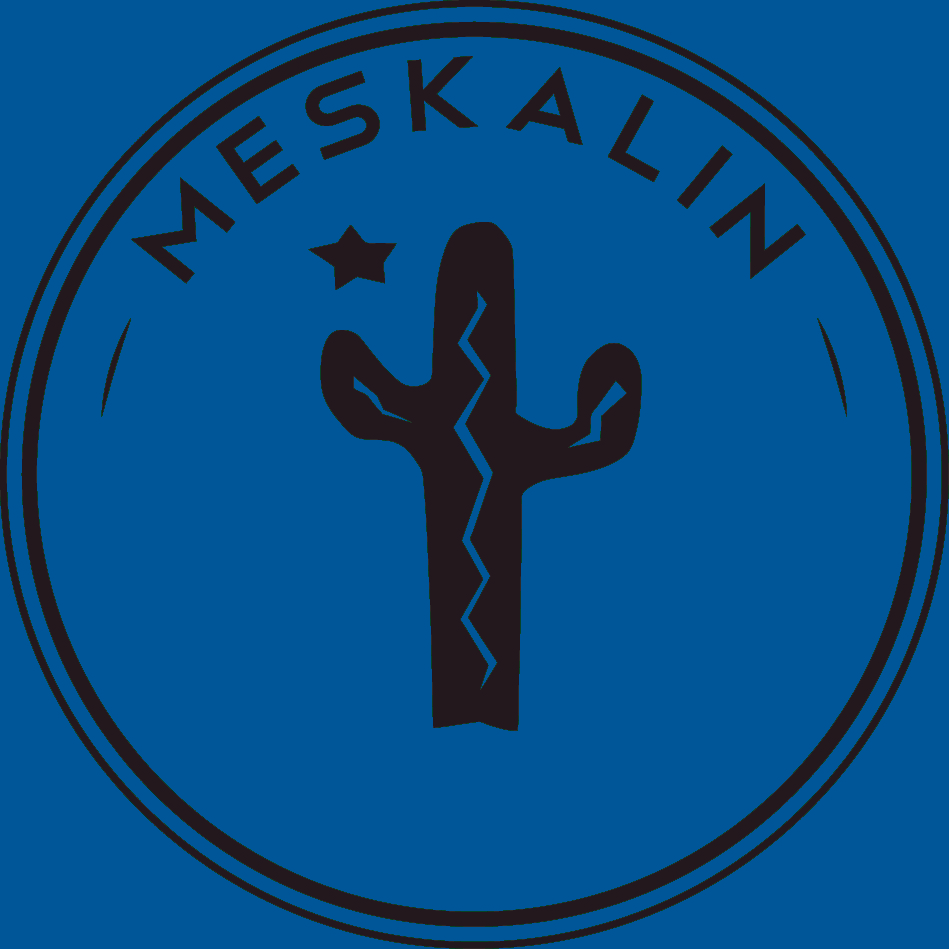 Mötesprotokoll/dagordningDatum: 5/10 - 2015Plats: UniversitetsbiblioteketNärvarande: Andrea Schmelter, Lina Nilsson, Martina Killander, Erik Bernhardsson,Michelle Derblom Jobe, Anton Hansson, Joanna Mierzejewska, Penelope Magounakis, Jonathan Kevin§1 Mötets öppnandeAndrea Schmelter förklarade mötet öppnat.§2 Fastställande av dagordningMötet beslutade att fastställa den föreslagna dagordningen.§3 Val av mötesordförandeMötet föreslog och godkände Andrea Schmelter som mötets ordförande.§4 Val av mötessekreterareMötet föreslog och godkände Michelle Derblom Jobe som mötets sekreterare.§5 Val av justerareMötet föreslog och godkände Anton Hansson och Martina Killander som justerare.§6 KaktusgalanProjektledare ordnat. Erika Granström och Hanna Ekelund + 12 ettor. Infomöte eventuellt torsdag, kassör på plats för att informera hur de ska sköta ekonomin. Var tydlig med vad som ska ingå, fotovägg osv. Eventuellt på First Witt Hotel. Eftersläpp eventuellt på Cårhuset. Kaktusgalan kommer att hållas mitten av december ungefär.Ska fungera som helt egen projektgrupp, ska inte behöva ta hjälp av styrelsen. Sexmästarna kommer dock kunna hjälpa till vid behov.§7 Jobbarlag - facebookFacebook-grupp har skapats. 22 medlemmar hittills. Till för att informera när jobbare behövs.§8 Vad händer härnäst?Andrea kommer att säga upp sin post som ordförande. Det har blivit för mycket och någon med bättre energi och vilja vore en bättre kandidat. Andrea kommer hjälpa till med bokslut och kontakter med Linnéstudenterna etc. Kommer även hjälpa till när nästa styrelse väljs. Vice ordförande kommer behöva skriva under avgångspapper och liknande. Hon måste även avskriva sig allt med bank osv. Ny ordförande blir firmatecknare. Lina blir tillförordnad ordförande men vill inte ta över som ordförande. Eventuellt kommer Penelope ta över. Andrea kommer stå till svars för de stadgbrott vi hittills begått (höjt medlemsavgift och tagit in idehusarna). Stormöte måste tillkallas. Tio dagar innan. Ta kontakt med valberedningen och meddela att vi inte kommer ha någon ansökan för ny ordförande, istället flytta upp någon från nuvarande styrelsen. Om Penelope blir ordförande blir en sexmästarpost vakant. Stadgarna säger inte att en person inte kan ha två poster så Penelope borde kunna flytta upp utan att avgå från sin nuvarande post. Inför nästa styrelse vara tydliga med vad varje post innebär och förklara samarbetet med Cårhuset och Sjösjukan för att alla ska förstå att man måste ställa upp.Avvakta med beslut gällande ordförande till efter mötet på Cårhuset.Posten vice kassör kan bli vakant tills nästa årsmöte.§9 OrdförandepostenEtt möte/månad, kontakter med Linnéuniversitetet. Agendan för året sätts inför nästa årsmöte. Dagordning inför möten. Ordförande har inte ansvar för att kommande styrelse har tillgång till banken eller nycklar.§10 Cårhusets stormöte 6/10 kl. 18.00. Jobbfrågan. Problemet om vi inte kan skicka jobbare är att de inte kan hålla öppet. Vi jobbar på att ordna jobbare men tänker inte tvinga någon. Kolla upp om det går att ordna fler förmåner än vad Cårhuset erbjuder. Exempelvis anordna fest eller om Cårhuset kan erbjuda ”klippkort” eller bjuda middag för de som jobbat.§11 ÖvrigtJoanna mailat om sponsringen men inte fått svar. Kårkvällsbiljetterna som inte såldes skulle ha sparats, vilket Joanna inte visste. Vi får då eventuellt stå för de ca 30 biljetter vi inte sålde och inte lämnade in. Cårhuset har bara påmint om att smsa antalet biljetter som är kvar men inte att man ska spara biljetterna.Ung media bidrag för medlemslistor. De kan inte öppna våra listor. Tills problemet är löst kan vi endast söka bidrag för den tidigare listan, inte den nyast uppdaterade med nya medlemmar. Deras bidrag är en ganska stor del av vår budget.Stormöte:Medlemskap och idéhus.§12 Nästa möteNästa möte infaller den <> kl. <> på <>§13 Mötet avslutasAndrea förklarade mötet avslutat.	Andrea Schmelter		Michelle Derblom Jobe	Mötesordförande		Mötessekreterare	Anton Hansson		Martina Killander	Justerare		Justerare